Žádost o změnu řešitelského týmuNázev projektu: Investice v podmínkách konceptu Industry 4.0Odpovědný řešitel: doc. Ing. Mgr. Petra Marešová, Ph.D.Číslo zakázky: 2103Žádám o změnu v řešitelském týmu:Původní složení studentů: Studenti doktorského studia: Mgr. Josef Štemberk,  Ing. Pavla Matulová, Ph.D.,  Ing. Jan Hruška, Ing. Martin Král, Ing. Lucie Novotná, Ing. Martin Matějíček, Ing. Anna Borkovcová.Studenti magisterského studia: Dvořáková Markéta, Nuttová Ivana, Minárová Markéta, Matoulek Marek.Nové složení: Studenti doktorského studia: Mgr. Josef Štemberk,  Ing. Pavla Matulová, Ph.D.,  Ing. Jan Hruška, Ing. Martin Král, Ing. Lucie Novotná, Ing. Martin Matějíček, Ing. Anna Borkovcová, Michal DobrovolnýStudenti magisterského studia: Dvořáková Markéta, Nuttová Ivana, Minárová Markéta, Matoulek Marek, Lucie Elza Kňourková, Petra Nováková, Michal MěsíčekOdůvodnění: Čtyři studenti se ve vazbě na své práce a komunikaci s vedoucím zapojili do práce nad rámec svých povinností během roku, kdy byl již projekt řešen (Dobrovolný, Lucie Elza Kňourková, Petra Nováková, Michal Měsíček).Zároveň došlo i během řešení projektu k dokončení studia některých studentů, jedná se o: Pavla Matulová, Markéta Dvořáková, Markéta Minárová, Petra Nováková, Michal Měsíček.Tedy finální seznam studentů po obou změnách je:Studenti doktorského studia: Mgr. Josef Štemberk,  Ing. Jan Hruška, Ing. Martin Král, Ing. Lucie Novotná, Ing. Martin Matějíček, Ing. Anna Borkovcová, Michal DobrovolnýStudenti magisterského studia: Nuttová Ivana, Matoulek Marek, Lucie Elza Kňourková.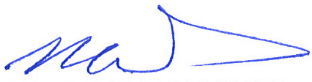 V Hradci Králové dne 30.9.2020	Podpis odpovědného řešitele:schválil/neschválil		prof. Ing. Hana Mohelská, Ph.D., 
               proděkan pro vědu a výzkum,schválil / neschválil 		prof. RNDr. Josef Hynek, Ph.D., MBA, 
                                     děkan